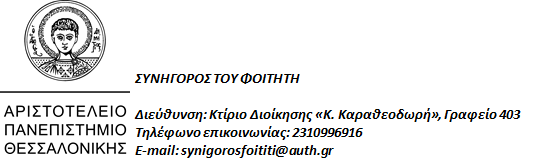                    Α Ν Α Φ Ο Ρ ΑΕΠΩΝΥΜΟ……………………………………..ΟΝΟΜΑ...………..……………………………..ΠΑΤΡΩΝΥΜΟ………………………………….ΣΧΟΛΗ…………..……………………….........ΤΜΗΜΑ…………………………………………ΑΜ……...……………………………….……….Δ/ΝΣΗ.…………………………………………..ΠΟΛΗ……………………………………..........ΤΚ….……………………………………...........ΤΗΛ.……………………………………………..EMAIL…………………………………………...Συνημμένα:1)ΠΡΟΣ :το Συνήγορο του Φοιτητή Παρακαλώ για τη διαμεσολάβησή σας στο παρακάτω θέμα μου:………………………………………………………………………………………………………………………………………………………………………………………………………………………………………………………………………………………………………………………………………………………………………………………………………………………………………………………………………………………………………………………………………………………………………………………………………………………………………………………………………………………………………………………………………………………………………………………………………………………………………………………………………………………………………………                 Θεσσαλονίκη, ………………                                     Ο/Η  Αναφέρων/ουσα